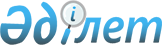 Қарағанды облыстық мәслихатының XII сессияның 2013 жылғы 14 наурыздағы № 129 "Қарағанды облысындағы жылу маусымына дайындық және оны өткізу Қағидалары туралы" шешіміне өзгерістер енгізу туралыҚарағанды облыстық мәслихатының 2023 жылғы 22 маусымдағы № 54 шешімі. Қарағанды облысының Әділет департаментінде 2023 жылғы 30 маусымда № 6469-09 болып тіркелді
      Қарағанды облыстық мәслихаты ШЕШІМ ЕТТІ:
      1. Қарағанды облыстық мәслихатының XII сессияның 2013 жылғы 14 наурыздағы № 129 "Қарағанды облысындағы жылу маусымына дайындық және оны өткізу Қағидалары туралы" (Нормативтік құқықтық актілерді мемлекеттік тіркеу тізілімінде № 2311 болып тіркелген) шешіміне келесі өзгерістер енгізілсін:
      көрсетілген шешімнің 2 тармағы жаңа редакцияда жазылсын:
      "2. Осы шешімнің орындалуын бақылау облыстық мәслихаттың құрылыс, көлік және коммуналдық шаруашылық жөніндегі тұрақты комиссиясына жүктелсін.";
      көрсетілген шешіммен бекітілген Қарағанды облысындағы жылу маусымына дайындық және оны өткізу Қағидаларына 6, 11, 12 қосымшалар осы шешімге 1, 2, 3 қосымшаларына сәйкес жаңа редакцияда жазылсын.
      2. Осы шешім оның алғашқы ресми жарияланған күннен кейін он күнтізбелік күн өткен соң қолданысқа енеді. _______________ж.ж. жылу маусымына тіршілікті қамтамасыз ету объектілерін (инженерлік желілер, электрлік қосалқы станциялар) дайындау және тапсыру бойынша іс-шаралар
      20___ж. "_____" _________________ жағдай бойынша
      20___ж. "_____" ____________ іс-шараның орындалу жоспары-______%
      20____ж. "_____" ____________іс-шараның орындалу фактісі-______%
      кестенің жалғасы _______________ ж.ж. жылу маусымына жергілікті жылу көздерін тапсыру және жергілікті жылу көздеріне отынды әкелу дайындық бойынша іс-шаралар
      20___ж. "_____" _________________ жағдай бойынша
      20___ж. "______" ____________ іс-шараның орындалу жоспары-______%
      20____ж. "______" ____________іс-шараның орындалу фактісі-_____% _______________ ж.ж. жылу маусымына тұрғын үй объектілерін мен әлеуметтік мәдени тұрмыс нысандарын дайындық және тапсыру бойынша іс-шаралар
      20___ж. "_____" _________________ жағдай бойынша
      20___ж. "______" ____________ іс-шараның орындалу жоспары-______%
      20____ж. "______" ____________іс-шараның орындалу фактісі-_____%
      кестенің жалғасы
					© 2012. Қазақстан Республикасы Әділет министрлігінің «Қазақстан Республикасының Заңнама және құқықтық ақпарат институты» ШЖҚ РМК
				
      Облыстық мәслихат төрағасы

Н. Кобжанов
Қарағанды облыстық
мәслихатының
2023 жылғы 22 маусымдағы
№ 54
шешіміне 1-қосымшаҚарағанды облысындағы
жылу маусымына дайындық және
оны өткізу Қағидаларына
6-қосымшанысан"Бекітемін" (қала/аудан әкімі)___________________(қолы)__________________(күні)
№
Қала/аудан атауы
Жылу желілері, км
Жылу желілері, км
Жылу желілері, км
Жылу желілері, км
Су құбыры желілері, км
Су құбыры желілері, км
Су құбыры желілері, км
Су құбыры желілері, км
№
Қала/аудан атауы
Жоспар
Кезең жоспары
Факт
%
Жоспар
Кезең жоспары
Факт
%
1
2
7
8
9
10
11
12
13
14
Кәріз желілері, км
Кәріз желілері, км
Кәріз желілері, км
Кәріз желілері, км
ЭБЖ, км
ЭБЖ, км
ЭБЖ, км
ЭБЖ, км
КС, бірлік
КС, бірлік
КС, бірлік
КС, бірлік
Жоспар
Кезең жоспары
Факт
%
Жоспар
Кезең жоспары
Факт
%
Жоспар
Кезең жоспары
Факт
%
15
16
17
18
19
20
21
22
23
24
25
26Қарағанды облыстық
мәслихатының
2023 жылғы 22 маусымдағы
№ 54
шешіміне 2-қосымшаҚарағанды облысындағы
жылу маусымына дайындық және
оны өткізу Қағидаларына
11-қосымшанысан"Бекітемін" (қала/аудан әкімі)___________________(қолы)__________________(күні)
№
Қала/аудан атауы
Қазандықтар, бірлік
Қазандықтар, бірлік
Қазандықтар, бірлік
Қазандықтар, бірлік
Қазандықтар, млн. теңге
Қазандықтар, млн. теңге
Қазандықтар, млн. теңге
Қазандықтарға көмір түсіру, мың тонна
Қазандықтарға көмір түсіру, мың тонна
Қазандықтарға көмір түсіру, мың тонна
№
Қала/аудан атауы
Жоспар
Кезең жоспары
Факт
%
Жоспар
Факт
%
Жоспар
Факт
%
1
2
3
4
5
6
7
8
9
10
11
12Қарағанды облыстық
мәслихатының
2023 жылғы 22 маусымдағы
№ 54
шешіміне 3-қосымшаҚарағанды облысындағы
жылу маусымына дайындық және
оны өткізу Қағидаларына
12-қосымшанысан"Бекітемін" (қала/аудан әкімі)___________________(қолы)__________________(күні)
№
Қала/аудан атауы
Тұрғын үйлер:
Тұрғын үйлер:
Тұрғын үйлер:
Тұрғын үйлер:
Білім беру объектілері:
Білім беру объектілері:
Білім беру объектілері:
Білім беру объектілері:
Денсаулық сақтау объектілері:
Денсаулық сақтау объектілері:
Денсаулық сақтау объектілері:
Денсаулық сақтау объектілері:
№
Қала/аудан атауы
Жоспар
Кезең жоспары
Факт
%
Жоспар
Кезең жоспары
Факт
%
Жоспар
Кезең жоспары
Факт
%
1
2
3
4
5
6
7
8
9
10
11
12
13
14
Мәдениет нысандары:
Мәдениет нысандары:
Мәдениет нысандары:
Мәдениет нысандары:
Спорт объектілері:
Спорт объектілері:
Спорт объектілері:
Спорт объектілері:
Жоспар
Кезең жоспары
Факт
%
Жоспар
Кезең жоспары
Факт
%
15
16
17
18
19
20
21
22